团体标准《深度学习推理引擎应用编程接口（API）规范》（征求意见稿）编制说明一、工作简况《深度学习推理引擎应用编程接口（API）规范》规定了深度学习推理引擎应用编程接口规范，定义了模型管理接口、设备管理接口、输入输出接口、推理接口四类接口规范。本标准适用于部署在设备上的深度学习推理引擎，包括云侧（IDC）推理引擎及端侧（移动端、边缘端）推理引擎，可用于指导推理引擎API的设计与开发，个别条款不适用于特殊行业，专业应用。2020年7月14日，新一代人工智能产业技术创新战略联盟、中关村视听产业技术创新联盟发布公告，《深度学习推理引擎应用编程接口（API）规范》正式立项团体标准，团体标准计划号为2020071401。“指令集与开发接口专题组”自2019年12月第9次AITISA会议开始，讨论启动《深度学习推理引擎应用编程接口（API）规范》的标准工作，制定的标准应在满足开发者及用户对终端应用多样化需求的同时，解决深度学习应用开发存在的重复开发及各引擎效果不一致的问题。经过专题组对应用需求、技术创新的讨论后，于2020年4月第10次AITISA会议形成《深度学习推理引擎应用编程接口（API）规范》提案征集书（N1184）与标准的第一份草案（N1185）。后专题组通过4次会议讨论（2020年6月线上会议、2020年8月线上会议、2020年12月线上会议、2021年6月海花岛会议），于2021年6月形成了标准第一次组内征求意见稿（N1351）。2021年12月，经过6个月专题组意见征求，标准收到修改建议1项，编制组认真讨论研究了意见后，最终形成了N1424 CD2.0版本。本标准起草单位：北京百度网讯科技有限公司、北京大学、清华大学、北京旷视科技有限公司、上海商汤智能科技有限公司。本标准起草人： 胡晓光、杨超、翟季冬、梅敬青、蒋慧、严春伟、范睿博、李笑如、李雨芮、马艳军、于佃海、徐浩、蒋晓琳、张艺伯、吴庚二、标准编制原则和确定主要内容的论据及解决的主要问题深度学习推理引擎是一种专门用于深度学习预测或推理的软件框架，提供一系列高层接口用于加载深度学习模型，搭载并适配硬件执行模型中涉及的所有运算，获得推理结果，可应用于图像识别、自然语言处理等场景。国内外科技厂商推出了一系列的端侧深度学习推理引擎，如飞桨、NCNN、TensorFlow Lite 、MNN、MegEngine 等。伴随着深度学习推理引擎的发布，多种推理引擎API（应用程序编程接口）也开始涌现出来。API类型数量众多，且每种深度学习引擎的API拥有不同的编写特点，不利于应用程序开发者广泛的采用深度学习技术，可能会导致深度学习生态的碎片化。因此，如能屏蔽不同的推理引擎对应用服务开发者的接口差异，制定标准化的开发接口，将会进一步有力地促进深度学习推理技术的良性发展。为面向深度学习推理引擎提供统一应用编程接口，促使各类推理引擎与应用之间互联互通，提升推理引擎和应用开发者效率，北京百度网讯科技有限公司、北京大学、清华大学、北京旷视科技有限公司、上海商汤智能科技有限公司组成了编制组，进行标准制定。深度学习推理引擎应用编程接口（API）位于推理引擎与应用层之间，上层应用可通过API进行深度学习模型的调用。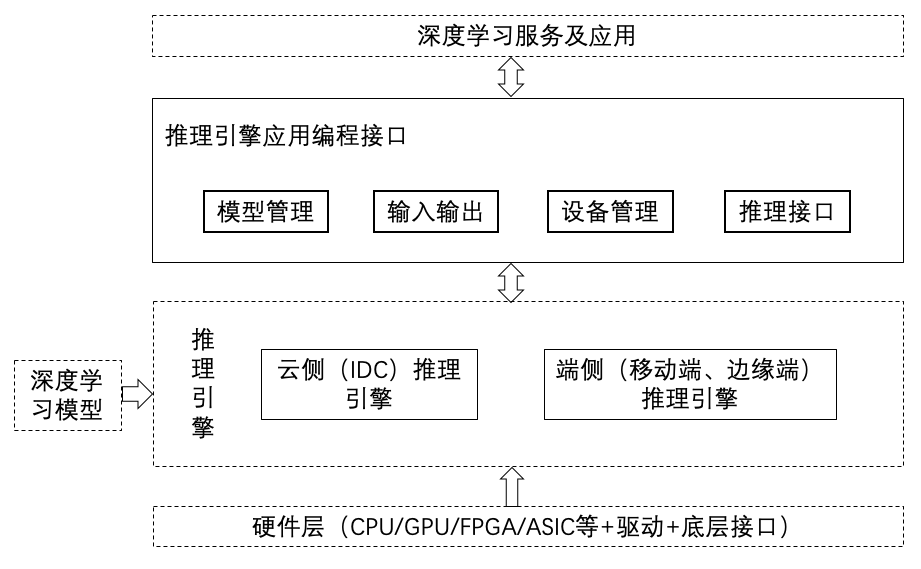 深度学习推理引擎应用编程接口主要包括以下部分：1. 模型管理接口：用于网络接口与参数读取，模型编译优化及自定义算子注册；2. 设备管理接口：用于设备能耗及线程管理；3. 输入输出接口：用于输入数据传入及输出数据获取；4. 推理接口：用于推理实例创建、推理执行以及推理计算。三、主要试验[或验证]情况分析本文件所涉及的深度学习推理引擎应用编程接口，包括模型管理接口、设备管理接口、输入输出接口、推理接口，广泛被技术类企业实现及应用。四、知识产权情况说明本文件对潜在的知识产权情况进行了说明。五、采用国际标准和国外先进标准情况本部分未采用对应国际标准，而是采用自主制定的技术路线。同时，在本标准的制定过程中，积极采纳“指令集与开发接口专题组”会员单位修改建议。六、与现行相关法律、法规、规章及相关标准的协调性符合我国有关的现行法律、法规。七、重大分歧意见的处理经过和依据无。八、标准性质的建议建议发布为推荐性标准。九、贯彻标准的要求和措施建议建议通过项目资助或技术手段，推广国内科技企业采用标准定义的推理引擎API接口，为加强深度学习推理引擎领域厂商之间的协作，降低应用开发者使用深度学习技术的成本，促进推理引擎生态的良性发展和资源的整合利用。十、替代或废止现行相关标准的建议无。十一、其它应予说明的事项无。       团体标准《深度学习推理引擎应用编程接口（API）规范》编制工作组                              2021-12-21